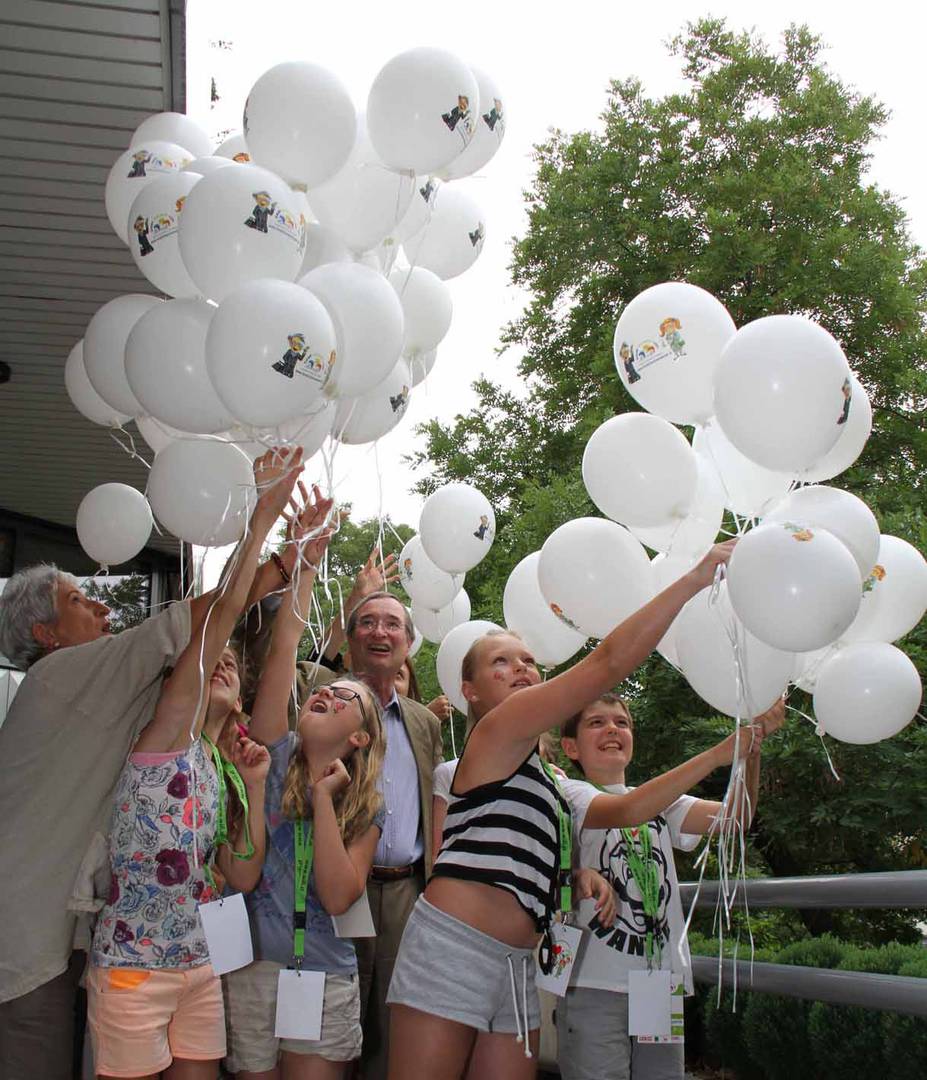 												KIKU© 21.07.2014KINDER BUSINESS WEEKIN DER WKÖ21. -25. Juli 2014Zusammenstellung des Presseechos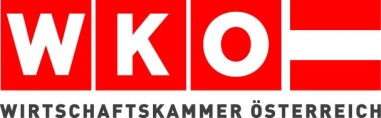 